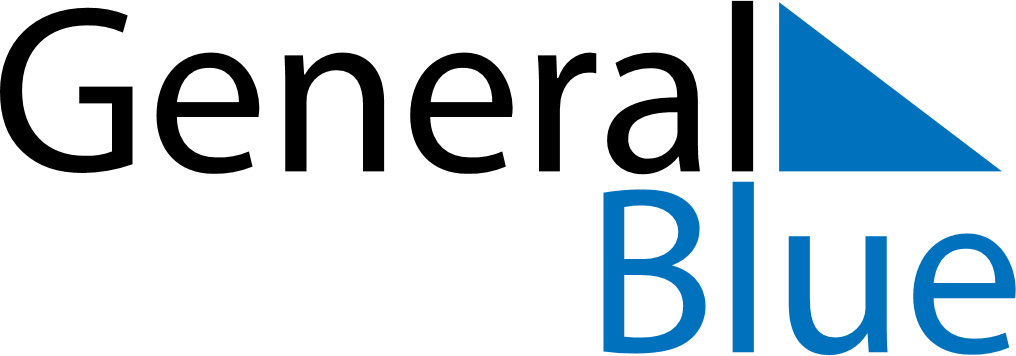 June 2024June 2024June 2024June 2024June 2024June 2024June 2024Lower Prince’s Quarter, Sint MaartenLower Prince’s Quarter, Sint MaartenLower Prince’s Quarter, Sint MaartenLower Prince’s Quarter, Sint MaartenLower Prince’s Quarter, Sint MaartenLower Prince’s Quarter, Sint MaartenLower Prince’s Quarter, Sint MaartenSundayMondayMondayTuesdayWednesdayThursdayFridaySaturday1Sunrise: 5:35 AMSunset: 6:44 PMDaylight: 13 hours and 8 minutes.23345678Sunrise: 5:35 AMSunset: 6:44 PMDaylight: 13 hours and 8 minutes.Sunrise: 5:35 AMSunset: 6:44 PMDaylight: 13 hours and 9 minutes.Sunrise: 5:35 AMSunset: 6:44 PMDaylight: 13 hours and 9 minutes.Sunrise: 5:35 AMSunset: 6:45 PMDaylight: 13 hours and 9 minutes.Sunrise: 5:35 AMSunset: 6:45 PMDaylight: 13 hours and 9 minutes.Sunrise: 5:35 AMSunset: 6:46 PMDaylight: 13 hours and 10 minutes.Sunrise: 5:35 AMSunset: 6:46 PMDaylight: 13 hours and 10 minutes.Sunrise: 5:35 AMSunset: 6:46 PMDaylight: 13 hours and 10 minutes.910101112131415Sunrise: 5:35 AMSunset: 6:47 PMDaylight: 13 hours and 11 minutes.Sunrise: 5:35 AMSunset: 6:47 PMDaylight: 13 hours and 11 minutes.Sunrise: 5:35 AMSunset: 6:47 PMDaylight: 13 hours and 11 minutes.Sunrise: 5:36 AMSunset: 6:47 PMDaylight: 13 hours and 11 minutes.Sunrise: 5:36 AMSunset: 6:47 PMDaylight: 13 hours and 11 minutes.Sunrise: 5:36 AMSunset: 6:48 PMDaylight: 13 hours and 12 minutes.Sunrise: 5:36 AMSunset: 6:48 PMDaylight: 13 hours and 12 minutes.Sunrise: 5:36 AMSunset: 6:48 PMDaylight: 13 hours and 12 minutes.1617171819202122Sunrise: 5:36 AMSunset: 6:49 PMDaylight: 13 hours and 12 minutes.Sunrise: 5:36 AMSunset: 6:49 PMDaylight: 13 hours and 12 minutes.Sunrise: 5:36 AMSunset: 6:49 PMDaylight: 13 hours and 12 minutes.Sunrise: 5:37 AMSunset: 6:49 PMDaylight: 13 hours and 12 minutes.Sunrise: 5:37 AMSunset: 6:49 PMDaylight: 13 hours and 12 minutes.Sunrise: 5:37 AMSunset: 6:50 PMDaylight: 13 hours and 12 minutes.Sunrise: 5:37 AMSunset: 6:50 PMDaylight: 13 hours and 12 minutes.Sunrise: 5:37 AMSunset: 6:50 PMDaylight: 13 hours and 12 minutes.2324242526272829Sunrise: 5:38 AMSunset: 6:50 PMDaylight: 13 hours and 12 minutes.Sunrise: 5:38 AMSunset: 6:50 PMDaylight: 13 hours and 12 minutes.Sunrise: 5:38 AMSunset: 6:50 PMDaylight: 13 hours and 12 minutes.Sunrise: 5:38 AMSunset: 6:51 PMDaylight: 13 hours and 12 minutes.Sunrise: 5:38 AMSunset: 6:51 PMDaylight: 13 hours and 12 minutes.Sunrise: 5:39 AMSunset: 6:51 PMDaylight: 13 hours and 12 minutes.Sunrise: 5:39 AMSunset: 6:51 PMDaylight: 13 hours and 12 minutes.Sunrise: 5:39 AMSunset: 6:51 PMDaylight: 13 hours and 11 minutes.30Sunrise: 5:39 AMSunset: 6:51 PMDaylight: 13 hours and 11 minutes.